The Year of St. Joseph 2021Mass at 11am will be Broadcast on our Facebook PageThe outside speaker will be in operation if you wish to listen to the mass on the grounds.   Special Thanks to Cathy / Nora for operating the live broadcast on Facebook and to Shelly for the beautiful selection of music and hymns.   Fourth Sunday of Easter (Vocation Sunday)Sun 11am     1.  Micheal, Eileen and Rita O’Boyle (Ballyveeney), Noel Masterson                              (Kildun)                       2.  Paddy Masterson (1st Ann), Tallagh – Cambridge (reqd’ by Penny)                       3.  Johnny Gallagher (9th Ann) and Margaret (Bunmore)                       4.  Francis, Jim and Paddy Neary, Anniversaries (Darralagh – Bangor)Vocation“The Holy Father urges us to be generous and to consider three key words: dream, service and fidelity.  In a world where self-interest stifles a true gift of self, Pope Francis encourages us all to courageously seek God’s intended plan for us.  This plan is always ongoing since a ‘vocation, like life itself, matures only through daily fidelity’.  May the words of Pope Francis bear fruit for our time.”Fri 1pm           Bangor Church – Wedding Mass - Patrick Keane and Erin Monaghan Sat 1pm          Carritigue Church – Wedding Mass – Imelda O’Malley and Shane NooneSat 4pm          Bangor Church – Baptism – Jack Martin Devlin, Parents Emma and JamesFifth Sunday of EasterSun 11am     1.  Ellen and Tom Conway (Tallagh)                        2.  Ann Cafferkey (B’day Rem) Patrick – Neil (Drumslide)                               Molly – Bernie McGuire (Dooriel)Our Beloved Dead:   Please pray for the Soul of George Sweeney, Bonniconlon,   (Nephew of Georgie Sweeney and Fred McManamon). May his Soul Rest in Peace.The Easter Collection for the Priest: Sincere thanks for the collection last Sunday.  Please leave your envelopes in the box provided in the Post Office or in the Priest’s Letter Box. Sincere Thanks.The Trocaire collection.  Please put your contribution into an envelope marked “Trocaire” and leave in the Post Office or the Priest’s letter box.  Sincere Thanks18th Apr 2021  Winning Lotto Numbers   10  17  18  25   No Jackpot Winner   No Match Three Winner     Lucky Dip €20 Winner – Carmel Gargan   Play online at smartlotto.ie search Ballycroy.    Special offer ongoing, play for 5 weeks and get the fifth week free!!    Next week's jackpot is €5,150Cathal Reilly’s Fish Van is will now be open on Tuesday 27th April until further notice.  He will be on Cleary's Street from 6pm - 7.30pm.  Contact Cathal on 087 2190927 for any queries or to place an order.  Your Continued Support is very much appreciated by Cathal.ChiropodistClinic for April:   Chiropodist Peter Armstrong will attend on Monday 26th April and there will be restrictions due to COVID-19 which will include limiting the number of patients that can be seen and patients needing to wear a face mask. The fee is now €10.To book an appointment please contact Noreen Grealis 086 60 67 899 or Mary Masterson 098 49193 by 6pm on Friday 23rd April.Reminder for everyone aged 60 and over to register for their vaccine   We would like to remind everyone aged 65-69 to register for their COVID-19 vaccine through the HSE’s online registration system or on the phone with HSELive  We are inviting those aged 60-64 to register from Friday 23 April.   However, before we do, we want to remind those aged 65-69 who have yet to register to make sure to register as soon as possible.  Everyone in this age group is now eligible to register:  Online registration – information for patients and service users                                                                                            People in this age group who are registering online will need:                                                                                            their Personal Public Service Number (PPSN),   their Eircode,   an email address or a mobile phone number.  A friend or family member can help.                                                                                                                                                     If someone is finding it difficult to go online and register or they can ring HSELive for support on 1850 24 1850 or 01 240 8787 from 8am to 8pm, 7 days.  If a person doesn’t have a PPSN they can register on the phone with HSElive.   Once registered the person will receive their vaccine appointment for the COVID-19 AstraZeneca vaccine.  If a person is deaf or hard of hearing, they can text HSELive on 086 1800 661 to register for your vaccinationReligious Catholic TV Channel – SKY EWTN Channel-589 – Daily Mass, Rosary, Reflections, Meditations. Live coverage of the Pope and his travels. Keeping Children Safe:  The Diocese of Killala is fully committed to keeping children safe. If you have any concerns around their safety in any circumstance please contact   The Diocesan Liaison Person – Confidential No - 087 1003554. (Please see more information on the notice board).Supplementary Pages for Online:Armchair Azure Tours in Mayo    Mayo County Council Arts Service in partnership with local arts venues is delighted to announce Armchair Azure, a new series of free Dementia Inclusive Friendly virtual visual art tours.   For those living with dementia, the virtual visual art tours are an accessible way of engaging with art online. Tours are one-hour long and are guided by a trained dementia inclusive facilitator who will guide participants through a selection of visual artworks while actively encouraging conversation and responses to each work. People are welcome to share the tour with a family member, a friend or a carer.   Contact Katriona Gillespie at Mayo County Council Arts Service at mayoarts@mayococo.ie or phone 094 9064666. We will be happy to answer your questions. Tours will take place at 11am on the following dates:   April 19th and 26th | May 04th and 17th | June 07thCovid-19 Collect and Deliver Service:  Helping people to stay at home is the new role of Local Link Mayo rural transport services.  Local Link Mayo is offering a collect and deliver service in existing Local Link routes throughout Mayo from pharmacies and local shops, delivering shopping and critical medical supplies to the elderly, the vulnerable and sick.  If your need of such support or know someone who does, contact Local Link Mayo on 094 900 5150 between 9:00am and 5:00pm (M-F) or email mayo@locallink.ie"FREE IT & Business Studies Course Now Enrolling in Belmullet & Achill!ARE YOU OUT OF WORK? AT A DISADVANTAGE IN THE LABOUR MARKET? UNEMPLOYED DUE TO ILLNESS? ACCIDENT OR DISABILITY? And interested in gaining a wide variety of Computer Skills that will enable you to: Return to the workplace, gain a QQI level 5 qualification, develop on-line technologies for business use such as social media or set up your own business.  If so, you could be entitled to FREE Training at National Learning Network. Participants are provided with all equipment required for the duration of the course FREE OF CHARGE—including laptop, software and online support. The course is a blend of centre and home-based Learning. If you are interested, please contact Sharon Allen on 087 290 9064 or Seamus Corless on 087 608 7154 Contact your Local Employment Office." Find us on Facebook Also.Religious Catholic TV Channel – SKY EWTN Channel-589 – Daily Mass, Rosary, Reflections, Meditations. Live coverage of the Pope and his travels. Keeping Children Safe – Keeping Children Safe:  The Diocese of Killala is fully committed to keeping children safe. If you have any concerns around their safety in any circumstance please contact The Diocesan Liaison Person – Confidential No - 087 1003554. (Please see more information on the notice board).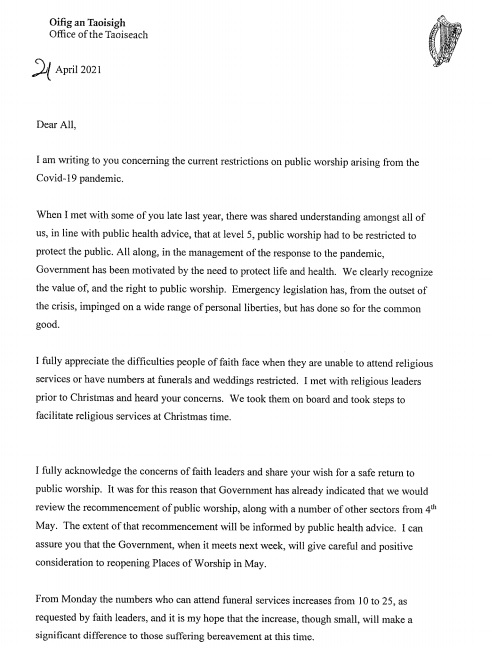 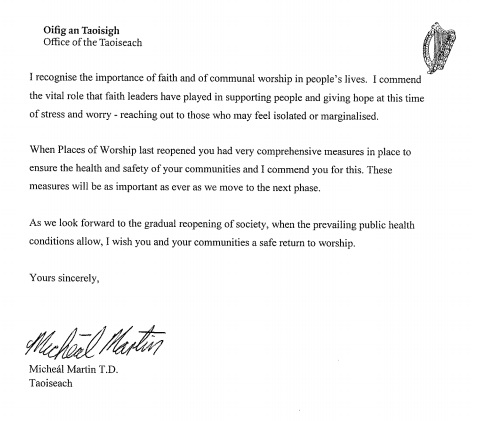 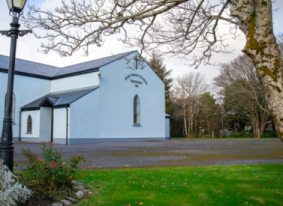 Church of the Holy Family, BallycroyMass Centre - National School - InnisbiggleChristopher J. Ginnelly(098) 49 134 (086) 89 33 278ballycroyparish@gmail.comJames M Cribben, Geesala (087) 64 69 01625h April – 2nd May 2021www.ballycroyparish.ie